KCIL Independent Travel Training (ITT)  REFERRAL FORM 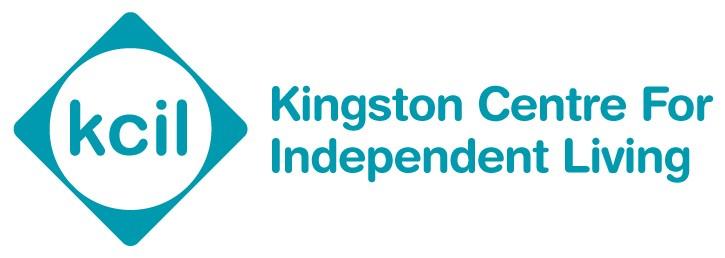 Please complete all sections of this form and return to: assistedtravelteam@cognus.org.uk or itt@KCIL.org.uk =====================================================================================For office use only:STUDENT’S DETAILS STUDENT’S DETAILS STUDENT’S DETAILS STUDENT’S DETAILS STUDENT’S DETAILS STUDENT’S DETAILS Student’s Full Name:Address:Date of Birth:Address:Email:Address:Ethnic Origin:Contact Number:Preferred Language/Communication:Consent Form Signed:YesNoPreferred Language/Communication:Name of school/college :Address of school/college :Does the student have an EHCP:YesNoDate of EHCP  (if known)Does the student have an SEN Support Plan YesNoDate of Plan (if known)NEXT OF KIN DETAILS (if relevant)NEXT OF KIN DETAILS (if relevant)NEXT OF KIN DETAILS (if relevant)NEXT OF KIN DETAILS (if relevant)NEXT OF KIN DETAILS (if relevant)NEXT OF KIN DETAILS (if relevant)Name of Parent/Carer/ Next of Kin:Email address:Telephone:Relationship to Service User:REFERRER DETAILS REFERRER DETAILS REFERRER DETAILS REFERRER DETAILS REFERRER DETAILS REFERRER DETAILS Referred by name:Key workers name:Organisation Name:Referral Date:Telephone:Email:Currently receiving any form of assisted travel from Sutton?Currently receiving any form of assisted travel from Sutton?Currently receiving any form of assisted travel from Sutton?Yes (For how long)NoNoPreviously received any form of independent travel training?Previously received any form of independent travel training?Previously received any form of independent travel training?Yes (Approx date)NoNoGENERAL ITT INFORMATIONGENERAL ITT INFORMATIONGENERAL ITT INFORMATIONGENERAL ITT INFORMATIONGENERAL ITT INFORMATIONGENERAL ITT INFORMATIONFor example; travel aspirations, previous/current travel experience, safety skills, communication preference, date starting school/college etc. For example; travel aspirations, previous/current travel experience, safety skills, communication preference, date starting school/college etc. For example; travel aspirations, previous/current travel experience, safety skills, communication preference, date starting school/college etc. For example; travel aspirations, previous/current travel experience, safety skills, communication preference, date starting school/college etc. For example; travel aspirations, previous/current travel experience, safety skills, communication preference, date starting school/college etc. For example; travel aspirations, previous/current travel experience, safety skills, communication preference, date starting school/college etc. Preparation for Adulthood Outcomes:Relevant independence outcomes listed in Section E of the EHCP.Assisted TravelTeam In receipt of assisted transport:    YES/NODetails of Assisted travel if applicable